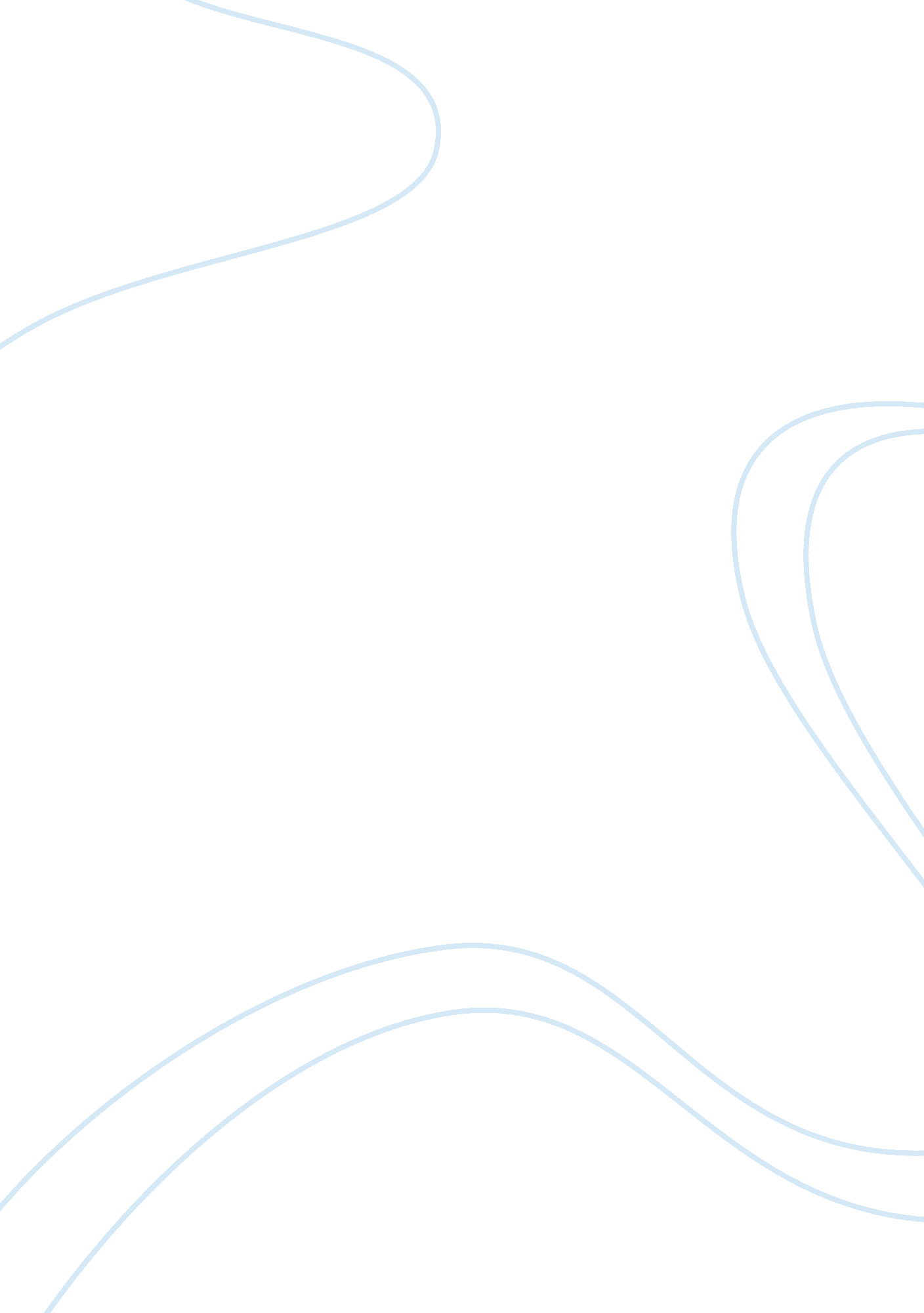 Cultural diversity - action plan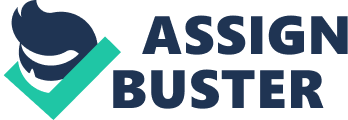 Action Plan al Affiliation) Cultural Proficiency Action Plan The achievement of cultural proficiency/competence is critical to societal development and the enhancement of humanity. It involves having the awareness of the existing cultural differences, views, and the development of one’s cultural identity. As the human race focuses to achieve enhanced interaction and integration in order to live a fulfilling life, cultural proficiency remains core. The wholeness of life comes from the interaction with people, within our communities and from different backgrounds. Effectiveness in communication and interaction, which comes from a deep understanding among people from different cultures, is an essential step towards cultural proficiency. The society must, therefore, strive to enhance cultural proficiency through the adoption and implementation of an effective action plan. 
Action Plan 
Creation of Cultural Awareness 
The creation of cultural awareness, self and societal, is critical for the development of cultural proficiency. People should be enlightened on the need to understand and appreciate their culture, beliefs, and values, knowledge, and interests, from the individual level to the community level (Lindsey, Robins, & Terrell, 2009). 
Attaching Value to Diversity 
Accepting the cultural differences that exist and respecting them is important for the enhancement of cultural proficiency. The society should be educated on the need to appreciate each other despite the cultural differences. The society should also be enlightened on the need to values the different cultural practices, values, and ways of communication, which exist because of diversity (Leavitt, 2010). 
Promoting Intercultural Intelligence 
The development of the ability to communicate with people from different cultural backgrounds effectively is necessary for the enhancement of cultural proficiency (Lindsey, Robins, & Terrell, 2009). 
Promotion of Cross Cultural Skills 
The promotion of cultural skills/knowledge would enhance cross cultural communication and interaction, thus boosting cultural proficiency (Lindsey, Robins, & Terrell, 2009). 
The Institutionalization of Cultural Knowledge 
The promotion of cultural knowledge in institutions can work towards the development of cultural proficiency. Therefore, it is important that institutions like schools work towards the promotion of cultural knowledge, and consequently, cultural proficiency (Lindsey, Robins, & Terrell, 2009). 
Ensuring the Changes 
All the members in the society and the authorities that govern the society should join hands in the promotion of cultural proficiency. The participation and cooperation of every individual will be vital in the implementation of the cultural proficiency action plan. The government, local authorities, educational institutions, and all other institutions should ensure the implementation of the action plan for the enhancement of humanity (Leavitt, 2010). 
Resources 
While some issues deemed important for the promotion of cultural competence demand for specific resources, others require the commitment of the society only. For instance, the creation of cultural awareness and the institutionalization of cultural knowledge may require specific platforms like the media, schools and other institutions, which require different programs for the creation of cultural awareness. In most cases, however, the dedication of society members towards the elevation of cultural awareness and the promotion of cultural proficiency is effective enough (Leavitt, 2010). 
Conclusion 
Cultural proficiency is critical for the promotion of the wellbeing of every individual within the society irrespective of their cultural background or beliefs/practices. The application of the application of the outlined action plan is essential for the enhancement of cultural diversity. This will ensure enhanced interaction and social integration in the society. However, though important, the implementation of the plan would be faced with great uncertainties without the full participation and cooperation of all society members. In addition, proper funding and the provision of the necessary resources would trigger a speedy adoption and implementation. 
References 
Leavitt, R. L. (2010). Cultural competence: a lifelong journey to cultural proficiency. Thorofare, NJ: SLACK Inc. 
Lindsey, R. B., Robins, K. N., & Terrell, R. D. (2009). Cultural proficiency : a manual for school leaders. Thousand Oaks, CA: Corwin Press. 